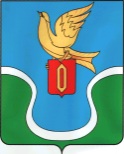                                            ГОРОДСКАЯ ДУМАМУНИЦИПАЛЬНОГО ОБРАЗОВАНИЯ        «ГОРОДСКОЕ ПОСЕЛЕНИЕ            «ГОРОД ЕРМОЛИНО»                                            КАЛУЖСКАЯ ОБЛАСТЬ                                                                              РЕШЕНИЕ«  06 »  августа   2015 г.                                                                                       № 46«О предельных (максимальных и минимальных) размерах земельных участков, предоставляемых гражданам в собственность из находящихся в государственной или муниципальной собственности земель населённых пунктов для ведения личного подсобного хозяйства на территории муниципального образования «Городское поселение «Г. Ермолино»В соответствии с Федеральным законом от 07.07.2003 № 112-ФЗ "О личном подсобном хозяйстве», Законом Калужской области от 26.08.2004 г. № 338-ОЗ «Об установлении максимального размера общей площади земельных участков, предназначенных для ведения личного подсобного хозяйства граждан» и Уставом муниципального образования «Городское поселение «Г. Ермолино», Городская Дума муниципального образования «Городское поселение «Г. Ермолино»  РЕШИЛА:1. Установить, что предельный максимальный размер предоставляемых гражданам в собственность и (или) ином праве вновь образованных земельных участков из земель населённых пунктов, для ведения личного подсобного хозяйства, составляет 0,15 (Ноль целых пятнадцать сотых) гектара.2. Установить, что предельный минимальный размер предоставляемых гражданам в собственность и (или) ином праве вновь образованных земельных участков из земель населённых пунктов, для ведения личного подсобного хозяйства, составляет 0,04 (Ноль целых, четыре сотых) гектара.3. Установить, что в случае, если вновь образуемый участок примыкает к ранее предоставленному в собственность гражданину земельному участку для ведения личного подсобного хозяйства, то минимальный размер такого вновь образуемого участка не ограничивается, при этом образование земельного участка не должно приводить к вклиниванию, вкрапливанию, изломанности границ, чересполосице, невозможности размещения объектов недвижимости и другим препятствующим рациональному использованию и охране земель недостаткам, а также нарушать требования, установленные законодательством Российской Федерации и иными нормативными актами, а максимальный размер не более 0,04 (Ноль целых, четыре сотых)  гектара.4. Настоящее Решение вступает в силу с момента его принятия и подлежит официальному опубликованию в газете «Уголок России» и размещению на официальном сайте администрации в сети интернет.Глава МО «Городское поселение                                       «Город   Ермолино»                                                                                                          В.В. Бодров                                          Отп. 5 экз.3 – в дело 1 – админ. ГП «Г. Ермолино»1 – спец. администрации  